КРАЕВОЕ ГОСУДАРСТВЕННОЕ БЮДЖЕТНОЕ УЧРЕЖДЕНИЕ СПОРТИВНОЙ ПОДГОТОВКИ«Спортивная школа олимпийского резерва по тхэквондо«Олимпийские надежды»(КГБУ СП «СШОР по тхэквондо «Олимпийские надежды»)ПОЛОЖЕНИЕприема, перевода и отчислениязанимающихся и лиц, проходящих спортивную подготовкув КГБУ СП «СШОР по тхэквондо «Олимпийские надежды»I. Общие положенияНастоящее положение о приеме, переводе и отчислении занимающихся и лиц, проходящих спортивную подготовку (далее – Правила) разработаны на основании Федерального закона от 04.12.2007 № 329-ФЗ «О физической культуре и спорту в РФ», Федерального закона от 24.07.1998          № 124-ФЗ «Об основных гарантиях прав ребенка в РФ», приказа Минспорта России от 16.08.2013 № 645 «Об утверждении Порядка приема лиц в физкультурно-спортивные организации, созданные РФ и осуществляющие спортивную подготовку», национального стандарта ГОСТ Р 52024-2003 Услуги физкультурно-оздоровительные и спортивные. Общие требования, национального стандарта ГОСТ Р 52025-2003 Услуги физкультурно-оздоровительные и спортивные. Требования безопасности потребителей (с изменением № 1), Закона Алтайского края от 11.09.2008 № 68-ЗС «О физической культуре и спорте в Алтайском крае», приказа управления спорта и молодежной политики Алтайского края  от 19.02.2018 № 82 «Об утверждении порядка приема лиц в физкультурно-спортивные организации, созданные Алтайским краем и осуществляющие спортивную подготовку», письмом Минспорта России от 12.05.2014 № ВМ-04-10/2554 «Об утверждении методических рекомендаций по организации спортивной подготовки в РФ», уставом спортивной школы и настоящим Положением.Настоящее положение принято с целью обеспечения реализации прав занимающихся и лиц, проходящих спортивную подготовку (далее - спортсмены), на занятия физической культурой и спортом в организациях спортивной подготовки (далее – спортивная школа), которое регламентирует прием граждан РФ, иностранных граждан, а также лиц без гражданства в спортивную школу (далее - поступающие) для прохождения спортивной подготовки по программам спортивной подготовки, а также перевода и отчисления спортсменов.II. Приемная и апелляционная комиссияОрганизация приема и зачисления поступающих, осуществляется приемной комиссией спортивной школы.В целях организации приема и проведения индивидуального отбора поступающих создается приемная (не менее 5 человек) и апелляционная (не менее 3 человек) комиссии. Срок полномочий приемной и апелляционной комиссии составляет один год. Составы данных комиссий утверждаются приказом директора спортивной школы.Приемная и апелляционные комиссии формируются не позднее, чем за два месяца до начала приема поступающих из числа тренеров и иных специалистов в области физической культуры и спорта. В составы комиссий могут привлекаться психологи, медицинские работники и другие специалисты, участвующие в реализации программы.Члены приемной и апелляционной комиссий могут не состоять в трудовых, гражданско-правовых отношениях со спортивной школой.Председателем приемной комиссии является директор спортивной школы.Апелляционная комиссия формируется из числа работников спортивной школы, не входящих в состав приемной комиссии.Секретарь приемной и апелляционной комиссий организует работу, а также личный прием директором спортивной школы совершеннолетних поступающих и (или) родителей (законных представителей) несовершеннолетних поступающих. Секретарь приемной и апелляционной комиссий может не входить в состав указанных комиссий. Регламент деятельности приемной и апелляционной комиссий утверждается приказом директора спортивной школы.При приеме поступающих председатель приемной комиссии обеспечивает соблюдение прав поступающих, прав родителей (законных представителей) несовершеннолетних поступающих, установленных законодательством РФ, гласность и открытость работы приемной и апелляционной комиссий, объективность оценки способностей поступающих.Не позднее, чем за один месяц до начала приема документов приемная комиссия на информационном стенде и официальном сайте спортивной школы в информационно-телекоммуникационной сети «Интернет» размещает следующую информацию и документы с целью ознакомления с ними поступающих, а также родителей (законных представителей) несовершеннолетних поступающих:- копию устава спортивной школы;- локальные нормативные акты, регламентирующие реализацию программ;- расписание работы приемной и апелляционной комиссий;- количество бюджетных мест по каждой реализуемой программе, а также количество вакантных мест для приема поступающих;- сроки приема документов, необходимых для зачисления в спортивную школу;- требования, предъявляемые к уровню физических (двигательных) способностей по каждой программе и к психологическим качествам поступающих на программу спортивной подготовки;- условия и особенности проведения отбора для лиц с ограниченными возможностями здоровья и инвалидов (детей-инвалидов);- правила подачи и рассмотрения апелляций по результатам приемной кампании;- сроки зачисления в спортивную школу.Приемная комиссия обеспечивает функционирование специальных телефонных линий, а также раздела сайта спортивной школы в информационно-телекоммуникационной сети «Интернет» для оперативных ответов на обращения, связанные с приемом поступающих.III. Организация приема поступающих  Количество поступающих, принимаемых в спортивную школу на бюджетной основе, определяется учредителем в соответствии с государственным заданием на оказание государственных услуг (работ).Спортивная школа вправе осуществлять прием поступающих сверх установленного государственного задания на оказание государственных услуг (работ) на платной основе.При приеме поступающих, требования к уровню их образования не предъявляются.Прием поступающих осуществляется на основании результатов индивидуального отбора, который заключается в выявлении у поступающих физических, психологических способностей и (или) двигательных умений.Для проведения индивидуального отбора проводится тестирование, анкетирование и консультации, а также организуется предварительный просмотр.В целях качественного проведения индивидуального отбора, а также при наличии желания поступающих быть зачисленными в спортивную школу в течение настоящего или предстоящего спортивного сезона приемная комиссия может рекомендовать директору зачислить поступающего на предварительный просмотр.Поступающие, зачисленные на предварительный просмотр являются кандидатами.Срок проведения предварительного просмотра кандидатов определяется приемной комиссией, но не может составить более года.Порядок проведения тестирования, анкетирования и консультаций с поступающими определяется программой вступительных испытаний, утверждаемой приемной комиссией.Прием осуществляется по письменному заявлению поступающих, а в случае, если они несовершеннолетние, то по письменному заявлению одного из родителей (законных представителей) (далее - заявление о приеме).Заявления о приеме (приложение 1, 2) могут подаваться одновременно в несколько спортивных школ.В заявлении о приеме указываются следующие сведения:-наименование программы, на которую планируется поступление;-фамилия, имя и отчество (при наличии) поступающего;-дата (число, месяц, год) рождения поступающего;-фамилия, имя и отчество (при наличии) родителей (законных представителей) несовершеннолетнего поступающего;-номера телефонов поступающего или родителей (законных представителей) несовершеннолетнего поступающего (при наличии);- сведения о гражданстве поступающего (при наличии);- адрес места жительства поступающего.В заявлении фиксируются факт ознакомления поступающего или одного из родителей (законных представителей) несовершеннолетнего поступающего с уставом спортивной школы, правилами внутреннего распорядка спортсменов, правилами приема, перевода, отчисления из спортивной школы, согласие на участие в процедуре индивидуального отбора поступающего, иными локальными нормативными актами, затрагивающими права и обязанности поступающего.Дополнительно оформляется согласие на обработку персональных данных (приложение 3, 4), и заключается соглашение со спортивной школой на самостоятельный приход и уход спортсмена в возрасте до 12 лет или передаче спортсмена лицу, выбранному законным представителем, для сопровождения в спортивную школу или из спортивной школы, согласие на участие в различных мероприятиях.При подаче заявления представляются следующие документы, которые формируют личное дело поступающего:- копия паспорта (при наличии) или свидетельства о рождении поступающего;- копия паспорта одного из родителей (законных представителей) для несовершеннолетнего;- документ об отсутствии у поступающего медицинских противопоказаний для освоения соответствующей программы;- копия полиса обязательного медицинского страхования (ОМС);- фотографии поступающего (в количестве 2 штук, формат 3×4 см).На каждого поступившего приемной комиссией формируется личное дело спортсмена, в которое включается:- заявление;- согласие на обработку персональных данных родителей (законных представителей) поступающего или совершеннолетнего поступающего;- личная карточка (приложение 5);- справка по месту обучения из образовательной организации;- копия полиса обязательного медицинского страхования (ОМС);- копия страхового номера индивидуального лицевого счета (СНИЛС);- копия свидетельства о постановке на учет физического лица в налоговом органе (ИНН) (при наличии);- копия приказа о выполнении спортивного разряда (при наличии);- копия полиса добровольного страхования от несчастного случая (при наличии;- согласие на участие в мероприятиях и соглашение на самостоятельный приход и уход спортсмена в возрасте до 12 лет или передаче ребенка лицу, выбранному законным представителем, для сопровождения в спортивную школу или из спортивной школы (приложение 7, 8);- иные документы, представленные по желанию родителями (законными представителями) и совершеннолетними поступающими.Личное дело поступившего передается ответственному лицу спортивной школы за ведение, обработку данных, архивное хранение, назначенному директором.Личные дела не поступивших хранятся приемной комиссией не менее 3 месяцев с момента начала объявления о приемной кампании.Документы, представленные родителями (законными представителями) поступающих или совершеннолетними поступающими, регистрируются в журнале приема заявлений (приложение 6). После регистрации заявления им выдается расписка в получении перечня представленных документов в спортивную школу (приложение 9). Расписка заверяется подписью должностного лица спортивной школы, ответственного за прием документов и печатью для документов спортивной школы.Основаниями для отказа в приеме в спортивную школу являются:- отсутствие свободных мест;- отрицательные результаты отбора (в т.ч. индивидуального: тестирования, анкетирования, предварительного просмотра);- неявка поступающего для прохождения индивидуального отбора;- медицинские противопоказания;-несоответствие результатов контрольных испытаний (в том числе индивидуального: тестирования, анкетирования, предварительного просмотра) предусмотренных соответствующей программой спортивной подготовки;- выявление в представленных заявителем документах недостоверной информации.Приказы о приеме поступающих для освоения программ, размещаются на информационном стенде в день их издания, а также в 10-дневный срок со дня их издания на сайте спортивной школы в информационно-телекоммуникационной сети «Интернет».Спортивная школа информирует поступающих на информационных стендах и на официальном на сайте спортивной школы в информационно-телекоммуникационной сети «Интернет» поступающих об отказе в приеме с указанием причин.IV. Подача и рассмотрение апелляцииСовершеннолетние поступающие или родители (законные представители) несовершеннолетних поступающих вправе лично подать письменную апелляцию по процедуре проведения отбора, в т.ч. индивидуального (далее - апелляция) в апелляционную комиссию не позднее следующего рабочего дня после объявления результатов отбора, в т.ч. индивидуального на информационном стенде спортивной школы.Апелляция рассматривается не позднее одного рабочего дня со дня ее подачи на заседании апелляционной комиссии, на которое приглашаются поступающие либо родители (законные представители) несовершеннолетних поступающих, подавшие апелляцию.Для рассмотрения апелляции секретарь приемной комиссии направляет в апелляционную комиссию протоколы заседания приемной комиссии, результаты отбора (в т.ч. индивидуального).Апелляционная комиссия принимает решение о целесообразности или нецелесообразности повторного проведения отбора (в т.ч. индивидуального) в отношении поступающего. Данное решение принимается большинством голосов членов апелляционной комиссии, участвующих в заседании, при обязательном присутствии председателя апелляционной комиссии и оформляется протоколом. При равном числе голосов председатель апелляционной комиссии обладает правом решающего голоса.Решение апелляционной комиссии доводится до сведения подавшего апелляцию поступающего или родителей (законных представителей) несовершеннолетнего поступающего, подавших апелляцию, под подпись в течение одного рабочего дня с момента принятия решения или направляется на указанный в заявлении адрес заказным почтовым отправлением.Повторное проведение отбора (в т.ч. индивидуального) проводится приемной комиссией в течение трех рабочих дней со дня принятия решения апелляционной комиссии о целесообразности такого отбора (в т.ч. индивидуального) в присутствии, не менее чем двух членов апелляционной комиссии.Подача апелляции по процедуре проведения повторного отбора (в т.ч. индивидуального) не допускается.V Порядок зачисления и дополнительный прием лицв спортивную школуЗачисление поступающих оформляется приказом директора спортивной школы на основании решения приемной или апелляционной комиссии в трехдневный срок с момента утверждения решения приемной комиссии.Спортивная школа после зачисления поступающих по результатам отбора (в т.ч. индивидуального) может организовать дополнительный прием на бюджетные места, оставшиеся вакантными.Дополнительный отбор (в т.ч. индивидуальный) поступающих осуществляется в сроки, установленные тренерским советом спортивной школы.Сроки дополнительного приема публикуются на информационном стенде и на официальном сайте спортивной школы в информационно-телекоммуникационной сети «Интернет» в общем порядке.VI. Порядок перевода, зачисления и восстановления в течение спортивного сезонаОснованием для продолжения спортивной подготовки спортсменами старше 18 лет могут быть стабильные высокие результаты на официальных спортивных соревнованиях, а также включение в списки кандидатов в члены спортивных сборных команд Алтайского края и РФ по видам спорта. Прием на этапы совершенствования и (или) высшего спортивного мастерства может быть организован в течение спортивного сезона путем перевода из других организаций, а также по завершении тренировочного этапа другой спортивной школы.Спортсмены, зачисляемые в спортивную школу на этапы совершенствования и (иди) высшего спортивного мастерства, входящие в сборные команды Алтайского края и (или) РФ могут заключать трудовые договоры с центрами спортивной подготовки.Перевод спортсменов (в том числе досрочно) с одного года или этапа спортивной подготовки на другой осуществляется решением тренерского совета при условии выполнения ими контрольно-переводных нормативов, установленных программой  по виду спорта.Спортсмены, не выполнившие предъявляемые требования контрольно-переводных нормативов, могут повторно продолжить спортивную подготовку на этом же этапе, но не более одного года.На основании решения тренерского совета директор спортивной школы издает приказ о переводе спортсменов на последующий год или этап спортивной подготовки.На основании решения тренерского совета допускается перевод спортсменов в течение спортивного сезона (года) из одной группы в другую.Допускается прохождение спортивной подготовки спортсменами по модульному принципу на условиях соблюдения санитарно-гигиенических условий и возрастных особенностей спортсменов, техники безопасности, экономической целесообразности.Основной перевод спортсменов по этапам (периодам этапов) спортивной подготовки осуществляется ежегодно в начале (тренировочного) года на основании требований программы спортивной подготовки. В исключительных случаях по решению тренерского совета и на основании медицинского заключения о физическом состоянии, а также соответствии возрастных особенностей спортсмена требованиям программы, возможен перевод через этап (период этапа) спортивной подготовки.Перевод спортсмена от тренера к тренеру внутри спортивной школы осуществляется на основании решения тренерского совета, в том числе по личному заявлению спортсмена и (или) заявления одного из родителей (законных представителей) при наличии обоснованных причин.Переход спортсмена в другую организацию, в том числе спортивную школу, в течение года осуществляется по согласованию со спортивной школой в соответствии с действующим законодательством РФ.Восстановление в спортивную школу спортсменов за счет средств бюджета производится при наличии бюджетных мест и личному заявлению совершеннолетнего поступающего или родителей (законных представителей) поступающих и контрольное тестирование, определяющее возможность зачисления восстанавливаемого на определенный этап и период подготовки по избранному виду спорта.VII. Порядок отчисления из спортивной школыСпортсмен может быть отчислен из спортивной школы в следующих случаях:- на основании личного заявления и (или) заявления одного из родителей (законных представителей), в том числе в связи с переездом на новое место жительства;- по инициативе спортивной школы;- в связи с окончанием спортивной подготовки.Основанием для отчисления по инициативе спортивной школы является: - невыполнение спортсменом требований программы, разработанной на основании федеральных стандартов спортивной подготовки по виду спорта;- нарушение Устава и иных локальных нормативных актов спортивной школы, в том числе за невыполнение спортсменами контрольно-переводных нормативов более 4 раз в течение 2 лет подряд;- за проявление неуважения к чести и личному достоинству тренеров и иных специалистов в области физической культуры и спорта, а также работников спортивной школы;- наличие медицинских противопоказаний к продолжению тренировочных занятий (при наличии соответствующего медицинского документа);- установление использования или попытки использования спортсменом субстанции и (или) метода, которые включены в перечни субстанций и (или) методов, запрещенных для использования в спорте;- за нарушение антидопинговых правил и (или) создание препятствий проведению допингового контроля;- пропуск более 40% в течение месяца и более 10 % тренировочных занятий в течение спортивного сезона без уважительных причин;- в связи с достижением спортсменом предельного возраста и (или) отсутствием оснований для дальнейшего прохождения спортивной подготовки на этапах совершенствования и высшего спортивного мастерства;- в связи с переводом в другую организацию, в том числе спортивную школу;- за несоблюдение спортивного режима и гигиенических требований;- за совершение противоправных действий, грубых и неоднократных правонарушений, порочащих честь и достоинство спортивной школы;- за неаккуратное и небрежное отношение к имуществу спортивной школы.Отчисление спортсмена принимается на основании решения тренерского совета и утверждается директором спортивной школы.Отчисление может производиться после окончания этапа подготовки и (или) в течение спортивного сезона (тренировочного года).Не допускается отчисление спортсмена во время болезни, если об этом было достоверно известно тренеру и (или) администрации спортивной школы и при наличии документального подтверждения заболевания (травмы).Копия приказа об отчислении предоставляется отчисленному и (или) его родителям (законным представителям) по их первому требованию.Сохранение места за спортсменом («академический» отпуск) в спортивной школе на время его отсутствия возможно в случаях:- длительной болезни (травмы);- прохождения санаторно-курортного лечения;- отпуска родителей (законных представителей);- в иных случаях в соответствии с уважительными обстоятельствами, по заявлению родителей (законных представителей) и подтверждающими документами согласно порядку, разработанному спортивной школой.Приложение 1Образец заявления для несовершеннолетнего поступающегоДиректору КГБУ СП «СШОР по тхэквондо«Олимпийские надежды» Кленову Дмитрию Владимировичу___________________________________________(Ф.И.О. родителя (законного представителя)проживающего по адресу______________________________________________________________________контактный телефон___________________________ЗАЯВЛЕНИЕПрошу зачислить в КГБУ СП «СШОР по тхэквондо «Олимпийские надежды» моего ребенка ___________________________________________________________(Ф.И.О. полностью), для прохождения спортивной подготовки по программе спортивной подготовки по тхэквондоДата, месяц, год рождения «____»______20____г. место рождения: _____________________________Свидетельство о рождении поступающего или паспортные данные: ________________________________________________________________________________Номер телефона поступающего: ___________________________________________________________Адрес проживания:______________________________________________________________________Отец (законный представитель):___________________________________________________________Мать (законный представитель):___________________________________________________________Номер телефона родителей (законных представителей):_______________________________________С Уставом Учреждения, локальными нормативными актами, регламентирующими деятельность Учреждения, правами и обязанностями лиц, проходящих спортивную подготовку, ознакомлен(а), а также даю согласие на участие в процедуре индивидуального отбора поступающего.Мне известно, что для зачисления моего ребенка в КГБУ СП «СШОР по тхэквондо «Олимпийские надежды»  необходимо представить документ об отсутствии у поступающего медицинских противопоказаний для освоения соответствующей программы спортивной подготовки в соответствии с законодательством Российской Федерации Мне так же разъяснено, что в дальнейшем для допуска к тренировкам и перевода на следующий этап (год) спортивной подготовки лица, проходящие спортивную подготовку, обязаны два раза в год проходить углубленное обследование (диспансеризацию) врачами врачебно-физкультурного диспансера и дополнительные медицинские осмотры для допуска к соревнованиям, а так же обязательное медицинское страхование.Я, (Ф.И.О.)________________________________________________________________  даю согласие                           на диспансеризацию и дополнительные осмотры моего ребенка.Расписание занятий поступающего составлено с учетом моих пожеланий.«_____» _______________20____г._____________________/______________________________/	                                                           подпись 	                                               Ф.И.О.Прилагаемые документы:- справка по месту обучения из образовательной организации;- копия полиса обязательного медицинского страхования (ОМС);- копия страхового номера индивидуального лицевого счета (СНИЛС);- копия свидетельства о постановке на учет физического лица в налоговом органе (ИНН) (при наличии);- копия полиса добровольного страхования от несчастного случая.Приложение 2Образец заявления для совершеннолетнего поступающегоДиректору КГБУ СП «СШОР по тхэквондо«Олимпийские надежды» Кленову Дмитрию Владимировичу_________________________________________                                 (Ф.И.О.  поступающего)проживающего по адресу______________________________________________________________________________контактный телефон________________________ЗАЯВЛЕНИЕПрошу зачислить в КГБУ СП «СШОР по тхэквондо «Олимпийские надежды» _______________________________________________________________________________                                                        (Ф.И.О. полностью)для прохождения спортивной подготовки по программе спортивной подготовки  по  тхэквондоДата, месяц, год рождения «____»____________г. место рождения: ______________________Паспортные данные поступающего:_________________________________________________Номер телефона поступающего: ____________________________________________________Адрес проживания:_______________________________________________________________Номер телефона родителей (законных представителей):________________________________С Уставом Учреждения, локальными нормативными актами, регламентирующими деятельность организации, правами и обязанностями лиц, проходящих спортивную подготовку, ознакомлен (а), а также даю согласие на участие в процедуре индивидуального отбора.Мне известно, что для зачисления меня в КГБУ СП «СШОР по тхэквондо «Олимпийские надежды»  необходимо представить документ об отсутствии медицинских противопоказаний для освоения соответствующей программы спортивной подготовки в соответствии с законодательством Российской Федерации.Мне так же разъяснено, что в дальнейшем для допуска к тренировкам и перевода на следующий этап (год) спортивной подготовки лица, проходящие спортивную подготовку, два раза в год проходят углубленное обследование (диспансеризацию) врачами врачебно-физкультурного диспансера и дополнительные медицинские осмотры для допуска к соревнованиям, а так же обязательное медицинское страхование.Я, (Ф.И.О.)__________________________________________________________ даю согласие на диспансеризацию и дополнительные осмотры.Расписание занятий составлено с учетом моих пожеланий.«_____» _______________20____г.___________________________/______________________/Приложение 3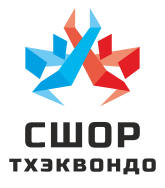 краевое государственное бюджетное  учреждение спортивной подготовки« Спортивная школа олимпийского резерва по тхэквондо «Олимпийские надежды»СОГЛАСИЕ НА ОБРАБОТКУ ПЕРСОНАЛЬНЫХ ДАННЫХнесовершеннолетнего поступающего и его родителей (законных представителей)Я, _____________________________________________________________________________ (фамилия, имя, отчество родителя (законного представителя))мать, отец (подчеркнуть), другое ___________________________________________________поступающего___________________________________________________________________Ф.И.(Отчество при наличии) поступающегодокумент, удостоверяющий личность _______________________________________________(вид документа)серия, номер _____________ выдан__________________________________________________(кем и когда выдан)проживающий(ая): _______________________________________________________________своей волей и в своем интересе даю КГБУ СП «СШОР по тхэквондо «Олимпийские надежды», адрес местонахождения 656049, Алтайский край, г. Барнаул, ул. Папанинцев,96 далее «Учреждение», согласие на обработку:1. Моих персональных данных: - фамилия, имя, отчество;- паспортные данные;- место регистрации и фактического проживания;- номера телефонов (домашнего, мобильного, служебного);- место работы, занимаемой должности;- дополнительные данные, предоставляемые при приеме и в ходе спортивной подготовки ребенка и меня в Учреждении.2. Персональных данных поступающего (ребенка, в том числе находящегося под опекой и т.д.):- фамилия, имя, отчество;- дата, месяц, год и место рождения;- сведения о близких родственниках;- место регистрации и место фактического проживания;- номера телефонов (домашнего, мобильного);- данные свидетельства о рождении, паспортные данные;- номер полиса обязательного медицинского страхования;- сведения о состоянии здоровья;- биометрические данные (фотографические изображения);- дополнительные данные, предоставляемые при приеме ребенка и меня в ходе спортивной подготовки в Учреждении.Вышеуказанные данные предоставляются в целях использования Учреждением для составления списков поступающих, формирования единого интегрированного банка данных контингента поступающих, осуществления спортивной подготовки, индивидуального учета результатов освоения программы спортивной подготовки и спортивных результатов, хранения в архивах сведений об этих результатах, предоставления мер социальной поддержки, организации проверки персональных данных и иных сведений, использования при наполнении информационного ресурса - сайта организации; наполнения и работы в региональных и федеральных информационных системах, внесения в государственный информационный ресурс, ведения статистики с применением различных способов обработки, а также в целях организации и итогов участия моего ребенка в спортивном мероприятии, ведения статистики с применением различных способов обработки.Даю согласие на передачу персональных данных:- в архив Учреждении и (при необходимости) в краевой архив для хранения; - в страховую компанию, - в обслуживающую медицинскую организацию;- в организацию, осуществляющую подготовку спортивного резерва.Настоящее согласие предоставляется на осуществление любых действий в отношении моих персональных данных, персональных данных моего ребенка, которые необходимы или желаемы для достижения указанных выше целей, включая (без ограничения) сбор, систематизацию, накопление, хранение, уточнение (обновление, изменение), использование, распространение (в том числе передачу третьим лицам – обеспечивающим и участвующим в проведении спортивных мероприятий), обезличивание, блокирование, а также осуществление любых иных действий с персональными данными, предусмотренных Федеральным законом Российской Федерации от 27.07.2006 г. № 152-ФЗ «О персональных данных».Предоставляю Учреждению право осуществлять все действия (операции) с предоставляемыми персональными данными с использованием средств автоматизации и/или без использования таких средств, а именно: сбор, систематизация, накопление, хранение, уточнение (обновление, изменение), использование, распространение (в том числе передачу по запросу руководителя, по письменному запросу уполномоченных организаций), обезличивание, блокирование, уничтожение.Данное согласие действует весь период прохождения спортивной подготовки моим ребенком в Учреждении и меня и на срок хранения в соответствии с архивным законодательством.Я проинформирован(а), что персональные данные обрабатываются неавтоматизированным и автоматизированным способами обработки.Я подтверждаю, что, давая согласие на обработку персональных данных, я действую своей волей и в своих интересах.Данное согласие может быть отозвано в любое время письменным заявлением.______________________ / _____________________________/(подпись)«____» ______________ 20____ г.Приложение 4краевое государственное бюджетное  учреждение спортивной подготовки« Спортивная школа олимпийского резерва по тхэквондо «Олимпийские надежды»СОГЛАСИЕ НА ОБРАБОТКУ ПЕРСОНАЛЬНЫХ ДАННЫХсовершеннолетнего поступающего Я, __________________________________________________________________________________ (фамилия, имя, отчество)документ, удостоверяющий личность ______________________________________________________(вид документа)серия, номер ________________ выдан_____________________________________________________ (кем и когда выдан)проживающий(ая)по адресу: _______________________________________________________________	своей волей и в своем интересе даю КГБУ СП «СШОР по тхэквондо «Олимпийские надежды», адрес местонахождения 656049, Алтайский край, г. Барнаул, ул. Папанинцев,96 далее «Учреждение», согласие на обработку:1. Моих персональных данных: - фамилия, имя, отчество;- дата и место рождения;- сведения о близких родственниках;- место регистрации и место фактического проживания;- номера телефонов (домашнего, мобильного);- данные свидетельства о рождении, паспортные данные;- номер полиса обязательного медицинского страхования;- сведения о состоянии здоровья;- биометрические данные (фотографические изображения);- дополнительные данные, предоставляемые при приеме и в ходе спортивной подготовки в Учреждении.Вышеуказанные данные предоставляются в целях использования Учреждением для составления списков поступающих, формирования единого интегрированного банка данных контингента поступающих, осуществления спортивной подготовки, индивидуального учета результатов освоения программы спортивной подготовки и спортивных результатов, хранения в архивах сведений об этих результатах, предоставления мер социальной поддержки, организации проверки персональных данных и иных сведений, использования при наполнении информационного ресурса - сайта организации; наполнения и работы в региональных и федеральных информационных системах, внесения в государственный информационный ресурс, ведения статистики с применением различных способов обработки, а также в целях организации и итогов участия в спортивном мероприятии, ведения статистики с применением различных способов обработки.Даю согласие на передачу персональных данных:- в архив Учреждения и (при необходимости) в краевой архив для хранения; - в страховую компанию; - в обслуживающую медицинскую организацию;- в организацию, осуществляющую подготовку спортивного резерва.Предоставляю Учреждению право осуществлять все действия (операции) с предоставляемыми персональными данными с использованием средств автоматизации и/или без использования таких средств, а именно: сбор, систематизация, накопление, хранение, уточнение (обновление, изменение), использование, распространение (в том числе передачу по запросу руководителя, по письменному запросу уполномоченных организаций), обезличивание, блокирование, уничтожение.Данное согласие действует весь период прохождения мной спортивной подготовки в Учреждении и срок хранения в соответствии с архивным законодательством.Данное согласие может быть отозвано в любое время письменным заявлением.______________________ / ____________________________/        «____» ______________ 20____ г.Приложение 5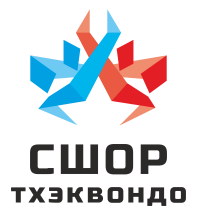 краевое государственное бюджетное  учреждение спортивной подготовки« Спортивная школа олимпийского резерва по тхэквондо «Олимпийские надежды»Личная карточка спортсмена2.  Дата рождения:      _________________          ____________________  _______________                                                            дата рождения                                           спорт. разряд	                  звание3.  Адрес проживания: _______________________________________________________________________________________________________________________________________________4.  Телефон: 1._____________________2._______________________________________________                                                     (домашний)                                                                              (сотовый спортсмена)5.  Сведения о родителях:- мать:________________________________________________________________________                                                                   (фамилия, имя, отчество)______________________________________________________________________________                                                                    ( контактный телефон)- отец:________________________________________________________________________                                                                   (фамилия, имя, отчество)_____________________________________________________________________________                                                                    ( контактный телефон)6.  Сведения о тренере:1.____________________________________________________________________________(фамилия, имя, отчество)____________________________________________________________________________(место работы, должность, контактный телефон)2.____________________________________________________________________________(фамилия, имя, отчество)____________________________________________________________________________(место работы,  должность,  контактный  телефон)Зачислен(на) в КГБУ СП «СШОР по тхэквондо «Олимпийские надежды»(ранее в КГБУ ДО «СДЮШОР по тхэквондо Олимпийские надежды»)приказ  от  ___________20____  №______, в группу ___________________________на этап ___________________________________________Директор                                                                                           ___________ Д.В. КленовЗачислен(на) приказом от_________20__ г.   №_____ в группу _______________________Зачислен(на) приказом от_________20__ г.   №_____ в группу _______________________Зачислен(на) приказом от_________20__ г.   №_____ в группу _______________________Зачислен(на) приказом от_________20__ г.   №_____ в группу _______________________Зачислен(на) приказом от_________20__ г.   №_____ в группу _______________________Зачислен(на) приказом от_________20__ г.   №_____ в группу _______________________Зачислен(на) приказом от_________20__ г.   №_____ в группу _______________________Зачислен(на) приказом от_________20__ г.   №_____ в группу _______________________Зачислен(на) приказом от_________20__ г.   №_____ в группу _______________________Зачислен(на) приказом от_________20__ г.   №_____ в группу _______________________Зачислен(на) приказом от_________20__ г.   №_____ в группу _______________________Спортивные результаты (лучшие 2 по годам обучения)Спортивные разряды (звания) № приказа и дата присвоения________________________________________________________________________________________________________________________________________________________________________________________________________________________________________________________________________________________________________________________________Отчислен (на)___________________________________________________________________
                                                                                                                      (указать причину)
Приказ № __________ от ______________________20_____г.Приложение 6Журнал приема заявленийПриложение 6Распискав получении предоставленных документов"______"_________________20____г.				 	  г ._______________________Я,___________________________________________________________________________________(фамилия, имя, отчество)"______"_________________20____г. уроженец(ка) ________________________________________                       (дата рождения)				     (Место рождения: Республика, Край, Область, Район, Город и т.д.)_____________________________________________________________________________________ Паспорт серия____ номер_______ выдан дата выдачи "______"_________________20____г.код подразделения _______ , зарегистрированный по адресу ______________________________________________________________________________________________________________________проживающий по адресу:____________________________________________________________________________________________________________________________________________________получил(а) от,_________________________________________________________________________                        (фамилия имя отчество)"______"_________________20____г. уроженец(ка) ________________________________________                       (дата рождения)				     (Место рождения: Республика, Край, Область, Район, Город и т.д.)_____________________________________________________________________________________ Паспорт серия____ номер__________ выдан "______"_________________20____г.код подразделения _______ , зарегистрированный по адресу ______________________________________________________________________________________________________________________Следующие документы, представленных на прием в спортивную школу:1. Копия паспорта (при наличии) или свидетельства о рождении поступающего;2. Копия паспорта одного из родителей (законных представителей) для несовершеннолетнего;3. Документ об отсутствии у поступающего медицинских противопоказаний для освоения соответствующей программы спортивной подготовки;4. Фотографии поступающего (в количестве 4 штук, формат 3×4 см).5. Согласие на обработку персональных данных родителей (законных представителей) поступающего или совершеннолетнего поступающего;6. Справка по месту обучения из образовательной организации;7. копия полиса обязательного медицинского страхования (ОМС);8. Копия страхового номера индивидуального лицевого счета (СНИЛС);9. Копия свидетельства о постановке на учет физического лица в налоговом органе (ИНН) (при наличии);10. Копия приказа о выполнении спортивного разряда (при наличии);11. Копия полиса добровольного страхования от несчастного случая;12. Согласие на участие в мероприятиях;13. Соглашение на самостоятельный приход и уход спортсмена в возрасте до 12 лет или передаче ребенка лицу, выбранному законным представителем, для сопровождения в спортивную школу или из спортивной школы.Приложение 7краевое государственное бюджетное  учреждение спортивной подготовки« Спортивная школа олимпийского резерва по тхэквондо «Олимпийские надежды»Согласие на участие в мероприятиях КГБУ СП «СШОР по тхэквондо «Олимпийские надежды»Я, _________________________________________________________________________________ (фамилия, имя, отчество)документ, удостоверяющий личность ____________________________________________________(вид документа)серия, номер ________________ выдан___________________________________________________________________________________________________________________________________________________________________________________________________________________________(кем и когда выдан)Проживающий(ая): __________________________________________________________________ ____________________________________________________________________________________своей волей и в своем интересе даю краевому государственному бюджетному учреждению спортивной подготовки «Спортивная школа олимпийского резерва по тхэквондо «Олимпийские надежды» согласие на участие моего ребенка (опекаемого) в мероприятиях (физкультурно-спортивные соревнования, фестивали, выставки, олимпиады, конкурсы и т.д.), и при этом:1. Я принимаю на себя ответственность за поведение моего ребенка (опекаемого) в ходе проведения мероприятий и возможность возникновения, вследствие этого поведения, последствий, которые могут отразиться на его физическом и эмоциональном состоянии, и не имею права требовать какой-либо компенсации за нанесение ущерба от организаторов мероприятий.2. Я обязуюсь, что я и мой ребенок (опекаемый) будем следовать всем требованиям организаторов мероприятий, связанным с вопросами безопасности.3. Я самостоятельно несу ответственность за личное имущество, оставленное на месте проведения мероприятий, и в случае его утери не имею права требовать компенсации от организаторов мероприятий.4. В случае необходимости я готов(а) воспользоваться медицинской помощью, предоставленной мне и/или моему ребенку (опекаемому) организаторами мероприятий.5. Я согласен с тем, что участие моего ребенка (опекаемого) и интервью с ним и/или со мной может быть записано и показано в средствах массовой информации, а также записано и показано в целях рекламы без ограничений по времени и формату; я отказываюсь от компенсации в отношении этих материалов.___________________________ / __________________________________________________________/	         (подпись)                                                                   (ФИО родителя/законного представителя)«____»_______________ 20___ г.Приложение 8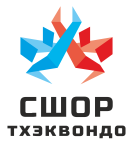 Краевое государственное бюджетное  учреждение спортивной подготовки« Спортивная школа олимпийского резерва по тхэквондо «Олимпийские надежды»СОГЛАШЕНИЕна самостоятельный приход и уход ребенка (подопечного) в возрасте до 12 лет или передаче ребенка лицу, выбранному законным представителем, для сопровождения в спортивную школу или из спортивной школы Родитель/Законный представитель спортсмена (подопечного) (далее законный представитель) ____________________________________________________________________________________________(Ф.И.О.)Проживающего по адресу:_______________________________________________________,Паспорт №_______________, выданный (кем)__________________________________ дата выдачи ___________,как законный представитель на основании ___________________________________________________________                                                                                 (документ, подтверждающий, что субъект является законным представителем подопечного)с одной стороны и КГБУ СП «СДЮШОР по тхэквондо «Олимпийские надежды», (далее спортивная школа) в лице директора Уфимцева В.Ю., действующего на основании Устава с другой стороны заключили соглашение о нижеследующем:1.ПРЕДМЕТ СОГЛАШЕНИЯ   Самостоятельный приход и уход ребенка (подопечного) в возрасте до 12 лет или передаче ребенка лицу, выбранному законным представителем, для сопровождения в спортивную школу или из спортивный школы 2.ОБЯЗАННОСТИ СТОРОН   Законный представитель даёт согласие на самостоятельный приход и уход,  сопровождение ребенка (подопечного) (нужное подчеркнуть)________________________________________________________________,                                                                                                 (Ф.И.О.) Спортсмена  _________________________ ____________________________ по маршруту следования между спортивной школой и домом: _____________________________________________________________________(описание маршрута)     Законный представитель обязуется контролировать передвижение ребенка (подопечного) по маршруту следования всеми доступными законному представителю средствами контроля и разъяснять ребенку (подопечному) правила поведения на улицах.Законный представитель даёт /не даёт (нужное подчеркнуть) согласие на сопровождение ребенка (подопечного) следующему доверенному лицу осуществляющему сопровождение в спортивную школу или из спортивной школы:_________________________________________________________________________________________(Ф.И.О. доверенного лица)Проживающего по адресу:__________________________________ контактный тел._________________________Паспорт №_______________, выданный (кем)__________________________________ дата выдачи ___________,      Законный представитель полностью доверяет сохранение безопасности и здоровья ребенка (подопечного) указанному выше сопровождающему доверенному лицу.     Спортивная школа обязуется сопровождать ребёнка (подопечного) в возрасте до 12 лет (далее спортсмена) до выхода из спортивного зала или передавать доверенному лицу спортсмена в установленном месте на территории спортивной школы.3. КОНТРОЛЬ ИСПОЛНЕНИЯ     Спортивная школа со своей стороны осуществляет контроль за соблюдением условий Соглашения.     Законный представитель со своей стороны осуществляет контроль за соблюдением условий Соглашения.4. ОТВЕТСТВЕННОСТЬ     Законный представитель проинформирован об ответственности за оставление детей без присмотра.      Законный представитель подтверждает, что, давая такое соглашение действует своей волей и в интересах своего ребенка (подопечного). Обе стороны данного соглашения несут ответственность за оставление детей без присмотра в соответствии с законодательством.5. СРОК ДЕЙСТВИЯ СОГЛАШЕНИЯ     Соглашение вступает в силу со дня его заключения сторонами и действует до достижению спортсменом 12-летнего возраста.      Соглашение может быть отозвано по письменному заявлению законного представителя или школой с обязательным уведомлением законного представителя.    Соглашение составлено в двух экземплярах и хранится в личном деле спортсмена.6. ПОДПИСИ СТОРОНПринятоТренерским советомПротокол № 01от «18» января 2018 г.Утвержденоприказом КГБУ СП «СШОР по тхэквондо «Олимпийские надежды»от 18.01.2018 №05                               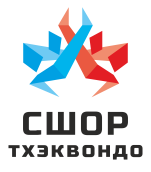 Краевое государственное бюджетное  учреждение спортивной подготовки«Спортивная школа олимпийского резерва по тхэквондо «Олимпийские надежды»Краевое государственное бюджетное  учреждение спортивной подготовки«Спортивная школа олимпийского резерва по тхэквондо «Олимпийские надежды»1.Спортсмен:______________________________________________________                                                                      (фамилия)___________________________________________________________________________                                                                          (имя)___________________________________________________________________________                                                                     (отчество)      фото 3х4годНаименование соревнований, сроки и место проведенияместо№ п/пФИО (поступающего)Адрес места жительстваКонтактный телефонродителей (законных представителей)Дата приема заявления и документовСведения о зачислении в Организацию (возврате документов)ДиректорКГБУ СП СШОР по тхэквондо «Олимпийские надежды» ______________Д.В. Кленов«_____»_______________ 20_____ г.Родитель (законный представитель)Подпись________________ /______________________/                                                                   ФИО«_____»_____________ 20_____ г.